MAJOWYM 
KROKIEM 
PO ZDROWIE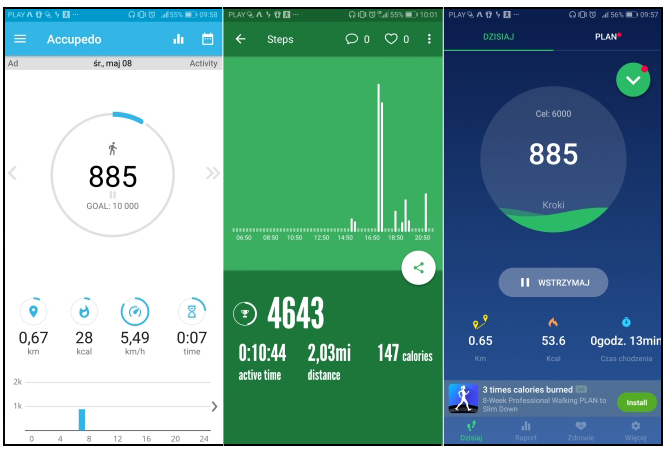 IV EDYCJAADRESACI KONKURSU:Cała społeczność szkolna.REGULAMIN:Warunkiem uczestnictwa w konkursie jest posiadanie dobrych chęci  i świadomości wpływu aktywności fizycznej na zdrowie.Zadaniem każdego uczestnika jest wykonanie jak największej ilości kroków 
- przez 3 majowe dni oraz udokumentowanie tego za pomocą wybranej aplikacji mobilnej.3 zdjęcia z wynikami należy wysłać na adres wiwatmaj@onet.pl do dnia 6 maja 2024r. Nagrody w postaci cząstkowej oceny celującej z przedmiotu wychowanie fizyczne 
oraz punktów z zachowania otrzymają uczniowie, którzy udokumentują swoje 3 wyniki. /imponujące wyniki/Serdecznie zachęcamy do udziału w naszym prozdrowotnym konkursie!!!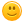 ORGANIZATOR: Agnieszka Tomaszewska 
– nauczyciel wychowania fizycznego